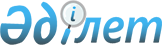 Об установлении ограничительных мероприятий на территории Акбулакского сельского округа Чингирлауского района Западно-Казахстанской области
					
			Утративший силу
			
			
		
					Решение акима Акбулакского сельского округа Чингирлауского района Западно-Казахстанской области от 25 декабря 2012 года № 9. Зарегистрировано Департаментом юстиции Западно-Казахстанской области 4 января 2013 года № 3134. Утратило силу решением акима Акбулакского сельского округа Чингирлауского района Западно-Казахстанской области от 11 декабря 2014 года № 11      Утратило силу решением акима Акбулакского сельского округа Чингирлауского района Западно-Казахстанской области от 11.12.2014 № 11      Сноска. Заголовок с изменениями, внесенными решением акима Акбулакского сельского округа Чингирлауского района Западно-Казахстанской области от 15.05.2014 № 2 (вводится в действие со дня первого официального опубликования).      В соответствии с Законами Республики Казахстан от 23 января 2001 года "О местном государственном управлении и самоуправлении в Республике Казахстан", от 10 июля 2002 года "О ветеринарии" и на основании представления главного государственного ветеринарно–санитарного инспектора Чингирлауской районной территориальной инспекции Комитета ветеринарного контроля и надзора Министерства сельского хозяйства Республики Казахстан от 5 ноября 2012 года № 165 и в целях ликвидации очагов заразных болезней животных РЕШИЛ:



      1. Установить ограничительные мероприятия в связи с возникновением заболевания бруцеллеза среди мелкого рогатого скота на территории Акбулакского сельского округа Чингирлауского района Западно-Казахстанской области.

      Сноска. Пункт 1 с изменениями, внесенными решением акима Акбулакского сельского округа Чингирлауского района Западно-Казахстанской области от 15.05.2014 № 2 (вводится в действие со дня первого официального опубликования).



      2. Контроль за выполнением данного решения возложить на главного специалиста-ветеринарного врача аппарата акима Акбулакского сельского округа Б. Кодаровой.



      3. Настоящее решение вводится в действие со дня его первого официального опубликования.      Аким округа                      С. Уржанов
					© 2012. РГП на ПХВ «Институт законодательства и правовой информации Республики Казахстан» Министерства юстиции Республики Казахстан
				